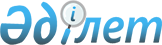 О признании утратившими силу некоторых решений Правительства Республики КазахстанПостановление Правительства Республики Казахстан от 7 августа 2015 года № 611      Правительство Республики Казахстан ПОСТАНОВЛЯЕТ:



      1. Признать утратившими силу некоторые решения Правительства Республики Казахстан согласно приложению к настоящему постановлению.



      2. Настоящее постановление вводится в действие после дня его первого официального опубликования.      Премьер-Министр

      Республики Казахстан                     К. Масимов

Приложение          

к постановлению Правительства

Республики Казахстан   

от 7 августа 2015 года № 611 

Перечень

утративших силу некоторых решений

Правительства Республики Казахстан

      1. Постановление Правительства Республики Казахстан от 10 августа 2012 года № 1040 «Об установлении требований по энергоэффективности электродвигателей» (САПП Республики Казахстан, 2012 г., № 66, ст. 937).



      2. Постановление Правительства Республики Казахстан от 31 августа 2012 года № 1116 «Об утверждении типового соглашения в области энергосбережения и повышения энергоэффективности» (САПП Республики Казахстан, 2012 г., № 68, ст. 981).



      3. Постановление Правительства Республики Казахстан от 13 сентября 2012 года № 1192 «Об утверждении требований по энергосбережению и повышению энергоэффективности, предъявляемых к предпроектным и (или) проектным (проектно-сметным) документациям зданий, строений, сооружений» (САПП Республики Казахстан, 2012 г., № 70, ст. 1022).



      4. Постановление Правительства Республики Казахстан от 29 декабря 2012 года № 1765 «Об утверждении нормативных значений коэффициента мощности в электрических сетях индивидуальных предпринимателей и юридических лиц» (САПП Республики Казахстан, 2013 г., № 7, ст. 154).
					© 2012. РГП на ПХВ «Институт законодательства и правовой информации Республики Казахстан» Министерства юстиции Республики Казахстан
				